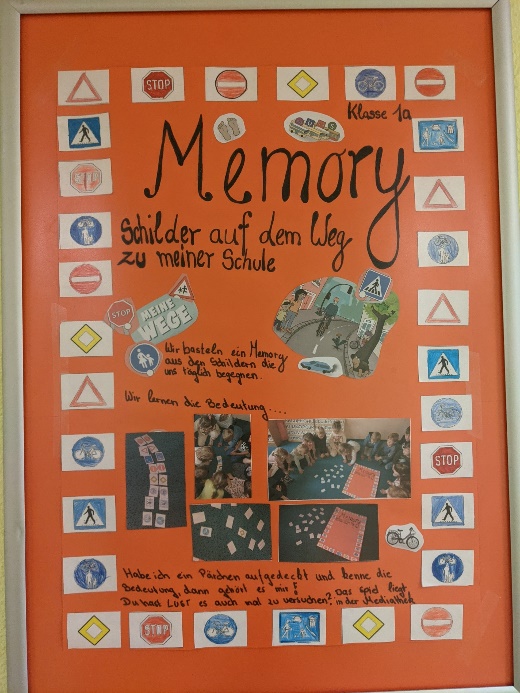 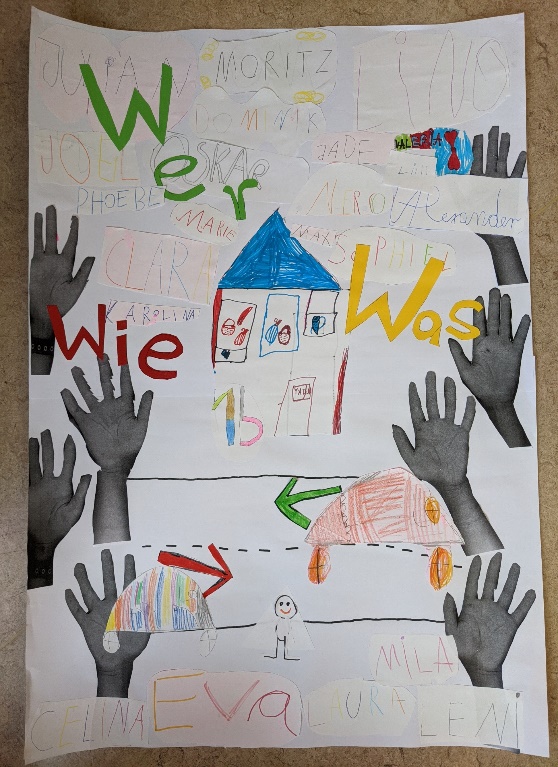 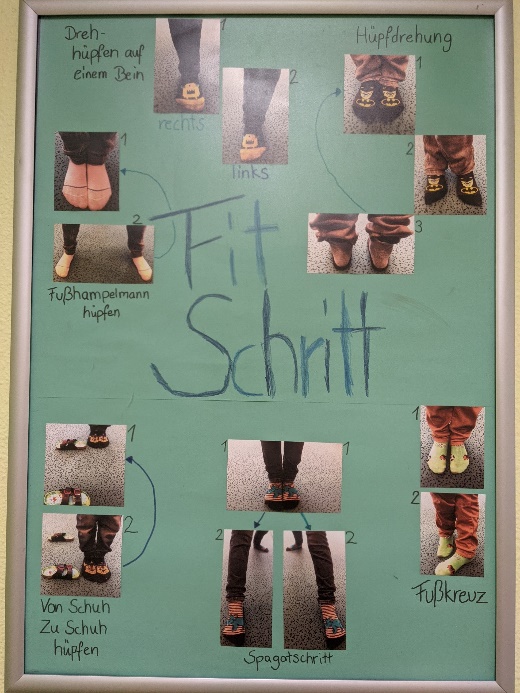 1a 					1b 				      1c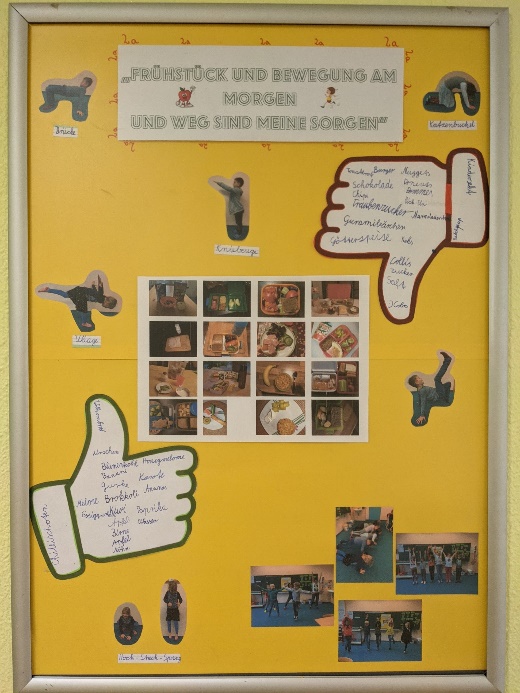 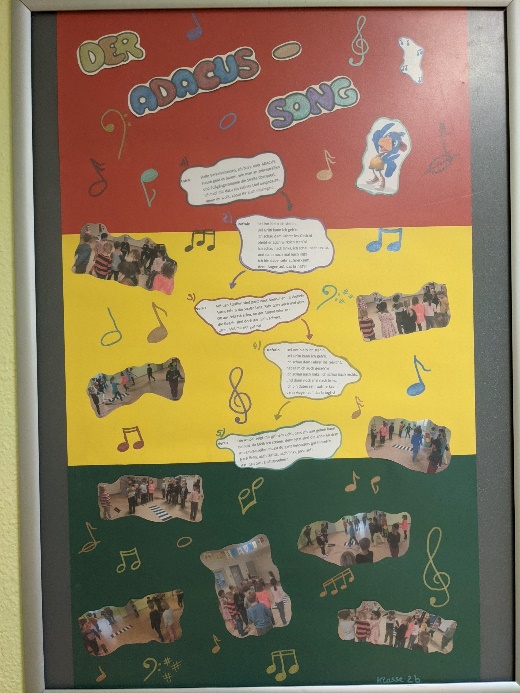 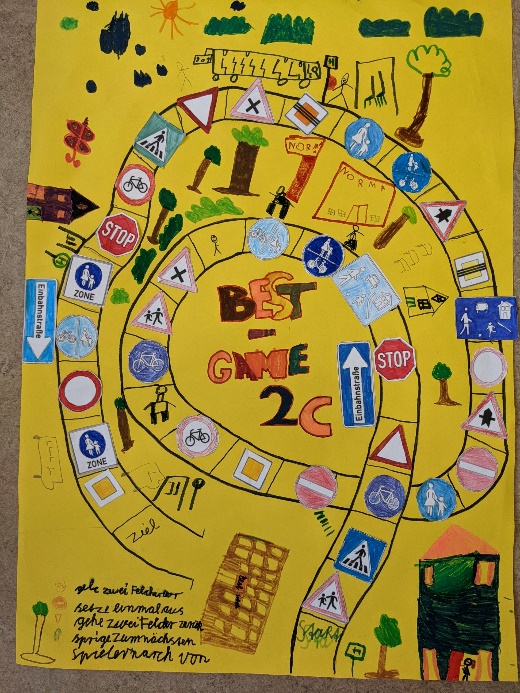 2a 					  2b 				        2c